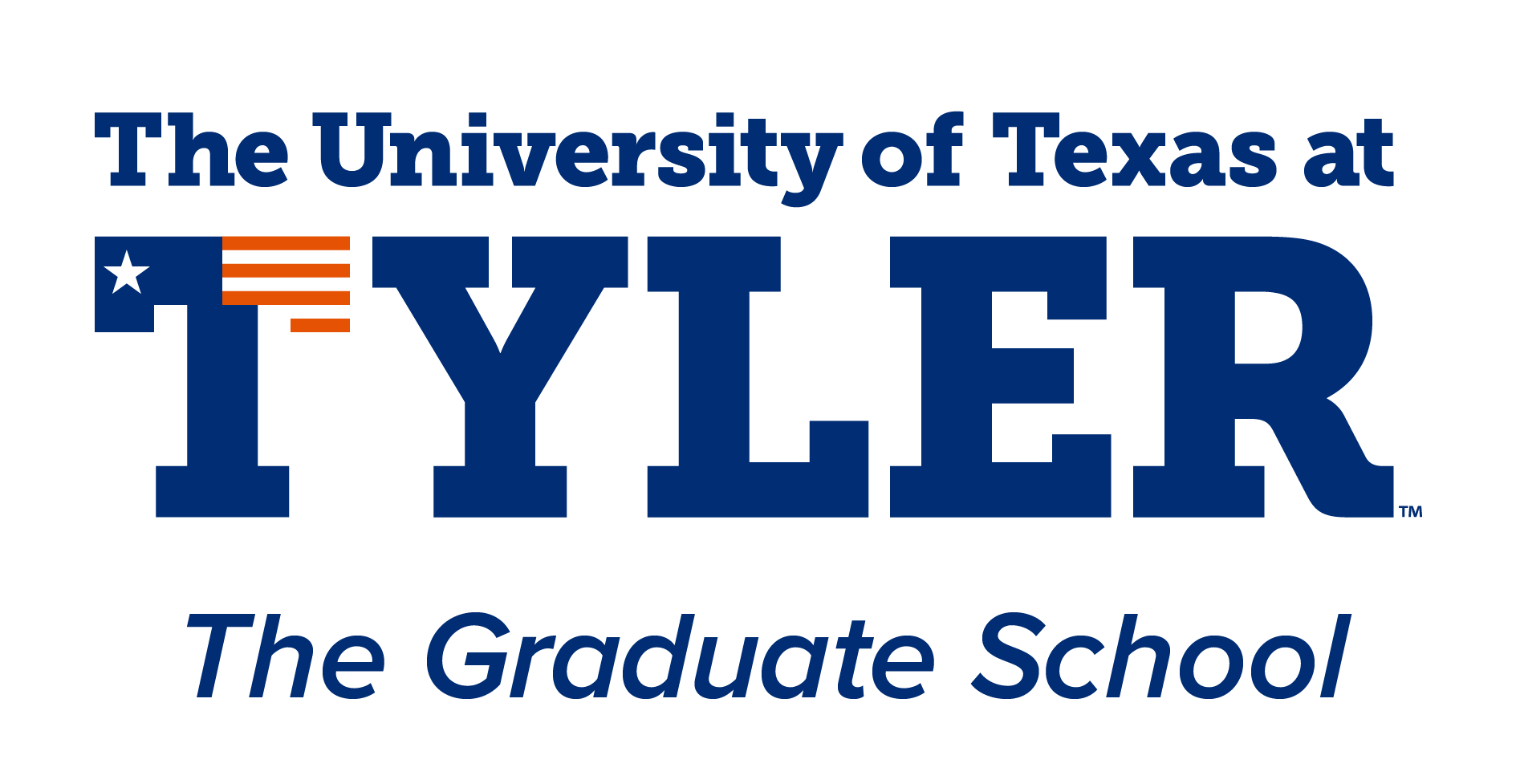 It is the student's responsibility to request an extension and provide a statement explaining why the extension is necessary. Only doctoral candidates may request an extension. The completed and signed form must be submitted to The Graduate School.
Student InformationStudent Name: 						Student ID: Semester Entered: 						Year Entered:	Program: 	   						Date Advanced to Candidacy: 	This is my:   first request     second request     third request Period of Extension Requested: The maximum period of extension is two semesters.Academic Year:  		   Fall      Spring   Briefly describe work completed (lit. review, data collection, experiments, statistical evaluation, writing, etc.):Briefly describe remaining work to be completed during the extension:Briefly describe the problems that occurred (lack of equipment, insufficient facilities, lack of supervision, etc.) that delayed completion:Original Graduation Date: 					New Graduation Date:  ApprovalsCommittee Chair: 							Approval Date: Director of Doctoral Program: 					Approval Date: Dean of The Graduate School: 					Approval Date: 